ΣΥΛΛΟΓΟΣ ΕΚΠΑΙΔΕΥΤΙΚΩΝ Π. Ε.                    Μαρούσι  8 – 2 – 2022                                                                                                           ΑΜΑΡΟΥΣΙΟΥ                                                                Αρ. Πρ.: 76Ταχ. Δ/νση: Μαραθωνοδρόμου 54                                            Τ. Κ. 15124 Μαρούσι                                                  Τηλ. & Fax : 210 8020697                                                                                         Πληροφ.: Δ. Πολυχρονιάδης (6945394406)     Email:syll2grafeio@gmail.com                                               Δικτυακός τόπος: http//: www.syllogosekpaideutikonpeamarousisou.gr                                                                                                                                                Προς: ΤΑ ΜΕΛΗ ΤΟΥ ΣΥΛΛΟΓΟΥ ΜΑΣ  Κοινοποίηση: Διδασκαλική Ομοσπονδία Ελλάδας, Συλλόγους Εκπ/κών Π. Ε. της χώρας, Διεύθυνση Π. Ε. Β΄ Αθήνας ΟΛΟΙ/ΟΛΕΣ ΣΤΗΝ ΚΙΝΗΤΟΠΟΙΗΣΗ ΤΩΝ ΕΚΠΑΙΔΕΥΤΙΚΩΝ ΣΩΜΑΤΕΙΩΝ ΣΤΟ ΥΠΟΥΡΓΕΙΟ ΕΡΓΑΣΙΑΣ (Σταδίου 29)ΤΗΝ ΠΕΜΠΤΗ 17 ΦΕΒΡΟΥΑΡΙΟΥ 2022 ΣΤΙΣ 14:00  Το Δ. Σ. του Συλλόγου Εκπ/κών Π. Ε. Αμαρουσίου προκηρύσσει στάση εργασίας (από 1 έως 3 ώρες και για τις δύο βάρδιες των εκπαιδευτικών ανάλογα με το ωράριο του καθενός/καθεμιάς) Οι μειώσεις στις συντάξεις μετά τη λαίλαπα των μνημονίων και την εφαρμογή μιας σειράς αντιασφαλιστικών νόμων φτάνει στο 50%. Η επιχειρούμενη ιδιωτικοποίηση των επικουρικών συντάξεων οδηγεί σε παραπέρα μείωσή τους, στα όρια της κατάργησής τους.  Και όλα αυτά όταν, για όσους δεν έχουν κατοχυρώσει δικαίωμα συνταξιοδότησης ως 31/12/2021, απαιτούνται 40 χρόνια δουλειάς και όριο ηλικίας τα 62 έτη για να βγει κανείς στη σύνταξη.Σήμερα η συνταξιοδότηση μοιάζει με απειλή. Οδηγεί σε σοβαρή μείωση του εισοδήματος. Η απειλή αυτή έχει ως αποτέλεσμα την παράταση του εργασιακού βίου προκειμένου να αποφύγει κάποιος την άμεση φτωχοποίηση. Αν ο μισθός δεν φτάνει, τότε η σύνταξη αποτελεί εισιτήριο για τη φτώχεια. Οι συνάδελφοι καλούνται για δυο χρόνια αφότου συνταξιοδοτηθούν να ζήσουν με λιγότερα από 700 ευρώ το μήνα αφού το κράτος «αδυνατεί» να υπολογίσει νωρίτερα το ακριβές ύψος της σύνταξής τους. Πρόκειται για μια βίαιη φτωχοποίηση -τιμωρία μετά από 40 χρόνια εργάσιμου βίου. Οι αυξήσεις στις τιμές των βασικών αγαθών και στην ενέργεια οδηγούν στην εξαθλίωση τους συνταξιούχους.Συναδέλφισσες/συνάδελφοι,Απαιτούμε την άμεση και έγκαιρη καταβολή των συντάξεων σε όλους τους συνταξιούχουςΔεν εκχωρούμε τους κόπους μιας ζωής στο κράτος, τις μεγάλες ιδιωτικές ασφαλιστικές εταιρίες, την εργοδοσία.Όχι στην ιδιωτικοποίηση-κατάργηση της επικουρικής ασφάλισηςΑγωνιζόμαστε, απαιτούμε, διεκδικούμε:Αυξήσεις σε μισθούς και συντάξεις.Επαναφορά της 13ης – 14ης  σύνταξης.Άμεση αποκατάσταση των απωλειών της προηγούμενης δεκαετίας.Κατάργηση των αντιασφαλιστικών νόμων.Έκτακτες κρατικές επιχορηγήσεις για τα ταμεία – Να επιστραφούν πίσω τα κλεμμένα.Θεμελίωση του συνταξιοδοτικού δικαιώματος στα 25 χρόνια υπηρεσίας για όλους. Πλήρης σύνταξη στα 30 χρόνια εργασίας και 60 έτη ηλικίας.Συμμετέχουμε στην κινητοποίηση – συγκέντρωση την Πέμπτη 17 Φεβρουαρίου, στις 14:00 στο Υπουργείο Εργασίας (Σταδίου 29).Καλούμε τις  εκπαιδευτικές ομοσπονδίες (ΔΟΕ – ΟΛΜΕ), τους Συλλόγους Εκπαιδευτικών Π. Ε. και τις ΕΛΜΕ να πάρουν αποφάσεις συμμετοχής στην κινητοποίηση (Ήδη συμμετέχουν στην κινητοποίηση με αποφάσεις τους οι Σύλλογοι Εκπ/κών Π. Ε.: « Η Πρόοδος» Πειραιά, Αμαρουσίου, Α΄ Αθηνών, Καλλιθέας, Γλυφάδας, «Δ. Γληνός», «Παρθενώνας», Νέας Σμύρνης, Νίκαιας, Α΄ Πειραιά, Αιγάλεω & η Α΄ Ε. Λ. Μ. Ε. Κορινθίας & η Πανελλήνια Ένωση Συνταξιούχων Εκπ/κών).Για τη συμμετοχή των συναδέλφων – μελών του συλλόγου μας το Δ. Σ. του Συλλόγου Εκπ/κών Π. Ε. Αμαρουσίου προκηρύσσει από 1 (μία) έως 3 (ώρες) στάση εργασίας για την πρωινή και την απογευματινή βάρδια των εκπαιδευτικών την Πέμπτη 17 Φεβρουαρίου 2022 (η παρούσα αποτελεί ειδοποίηση και προς την Διεύθυνση Π. Ε. Β΄ Αθήνας). 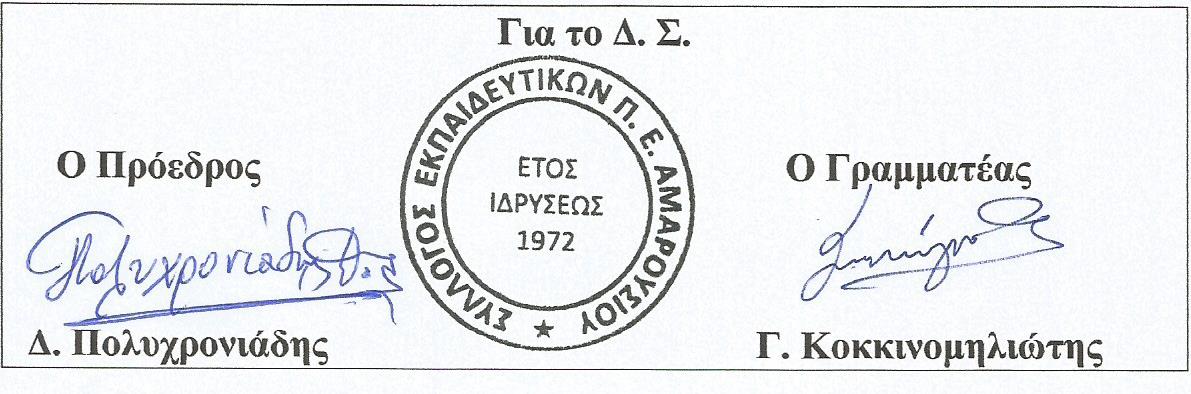 